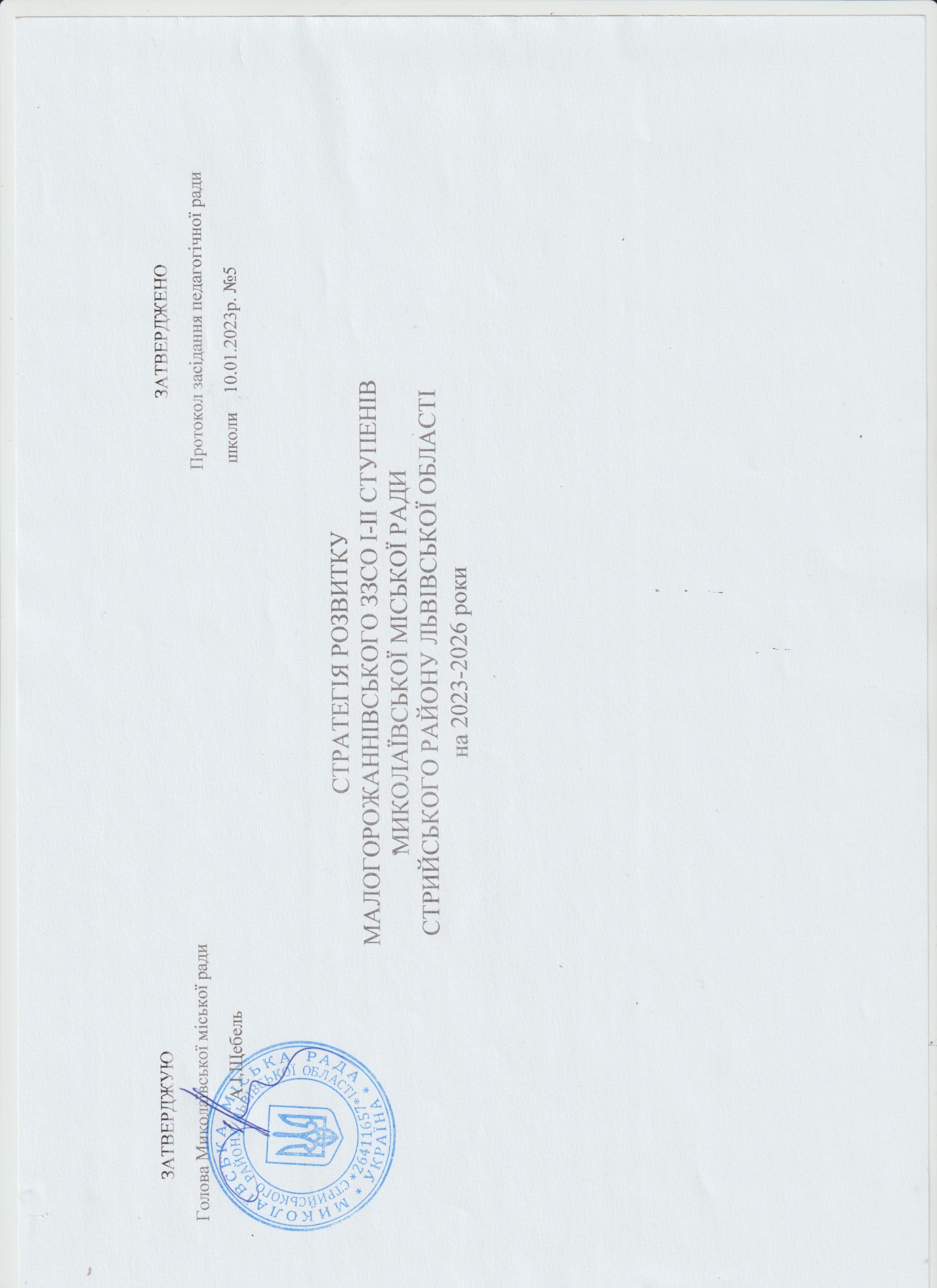 Зміст Паспорт Стратегії розвитку .............................................................................................................................................. 3 І. Вступ ......................................................................................................................................................................................................................5 ІІ. Аналіз сучасного стану  розвитку закладу ........................................................................................................................................               7 ІІІ. Стратегія розвитку закладу на 2023-2026 роки ..............................................................................................................................................8 Загальні положення ..................................................................................................................................................................................... 8 Мета та завдання Стратегії розвитку ....................................................................................................................................................9 Основні шляхи реалізації Стратегії. Умови реалізації Стратегії ...................................................................................................     10 Матеріально-технічне та фінансове забезпечення ................................................................................................................................11 ІV. Реалізація мети і завдань Стратегії за напрямками. ....................................................................................................................................11 Перший напрямок. Освітнє середовище ...................................................................................................................................................  11 Другий напрямок. Методичне забезпечення освітнього процесу .........................................................................................................14 Третій напрямок. Управлінські процеси закладу освіти .................................................................................................................      17 Четвертий напрямок. Виховна система. ....................................................................................................................................................21П’ятий напрямок. Збереження життя й здоров'я учасників освітнього процесу ..............................................................................23 Шостий напрямок. Матеріально-технічне забезпечення освітнього процесу. ...................................................................................25 V. Результати впровадження Стратегії. ...........................................................................................................................................................   27 VІ. Моніторинг і оцінювання якості впровадження Стратегії......................................................................................................................... 28Паспорт Стратегії розвитку І. Вступ Підготовка Стратегії розвитку Малогорожаннівського закладу загальної середньої освіти І-ІІ ступенів  Миколаївської міської ради на 2023-2026 роки зумовлена якісним оновленням змісту освіти, який полягає в необхідності привести її у відповідність із європейськими стандартами, потребами сучасного життя, запитами суспільства щодо якісної і доступної освіти.  Стратегія визначає мету, зміст, завдання та проблеми закладу, конкретизує перелік основних напрямів і заходів з реалізації стратегічних завдань. Стратегія визначає основні шляхи розвитку закладу освіти. Вона скеровує педагогічних працівників до реалізації ціннісних пріоритетів особистості, задоволення освітніх потреб молоді, створення розвивального та безпечного середовища. Стратегія розвитку школи спрямована в площину цінностей особистісного розвитку, варіативності й відкритості освітньої системи закладу, зумовлює модернізацію чинників, які впливають на якість освітнього процесу, змісту освіти, форм і методів навчання й виховання, системи контролю й оцінювання, управлінських рішень, взаємовідповідальності всіх учасників освітнього процесу. Стратегія є комплексом методичних, матеріально-технічних та управлінських розділів із визначенням шляхів їх реалізації. У ній максимально враховані потреби педагогічного, учнівського та батьківського колективів школи. Основними результатами Стратегії розвитку закладу освіти будуть удосконалення й модернізація сучасного освітнього середовища школи, системні позитивні зміни, підвищення рівня та якості освіти для дітей з особливими педагогічними потребами. Стратегія дає можливість виробити стратегічні та пріоритетні напрями діяльності закладу освіти на найближчі роки. План стратегічного розвитку спрямований на виконання:  - Конституції України;  - Законів України:  "Про освіту" ; "Про повну загальну середню освіту"; "Про Національну програму інформатизації" ; "Про сприяння соціальному становленню та розвитку молоді в Україні” ;"Про молодіжні та дитячі громадські організації"; "Про охорону дитинства" ;  Національної Програми "Освіта України ХХІ століття";  Національної доктрини розвитку освіти;  Національної Програми "Діти України";  Державних стандартів початкової, базової і повної загальної середньої освіти;  Конвенції про права дитини;  реалізацію:  сучасної державної політики в освітянській галузі на основі державно-громадської взаємодії з урахуванням сучасних тенденцій розвитку освіти та потреб учасників освітнього процесу;  - нормативно-правових актів щодо розвитку освітньої галузі;  створення:  належних умов для розвитку доступної та якісної системи освіти школи;  умов рівного доступу до освіти;  гуманних відносин в освітньому закладі;  сприятливих умов для підтримки та розвитку обдарованих учнів;  належних умов для соціально-психологічного захисту учасників освітнього процесу;  необхідної матеріально-технічної бази;  забезпечення:  стабільного функціонування навчального закладу;  розвитку мережі навчального закладу з урахуванням потреб споживачів, суспільних запитів і державних вимог;  - суттєвого зростання якості освіти;  наукового підходу до виховання та соціалізації дітей і підлітків.  ІІ. Аналіз сучасного стану  розвитку закладу Малогорожаннівський ЗЗСО І-ІІ ступенів збудовано у 1969 році. Усього у закладі  навчається  82 учнів. Працює 17 педагогів. За останні роки в закладі здійснено низку заходів щодо створення нового освітнього середовища, реформування освітнього процесу з акцентом на підвищення його якості, доступності та конкурентоспроможності. На даний час триває процес забезпечення  закладу сучасними навчальними комп’ютерними комплексами, зокрема інтерактивними  дошками, принтерами.  Оновлено змістову складову освітнього процесу за рахунок впровадження інноваційних технологій навчання. У школі активно застосовують ІКТ, проектні, онлайн технології навчання, освіти для сталого розвитку та критичного мислення. Удосконалено систему мовної освіти, що забезпечує обов’язкове оволодіння державною мовою, можливість опановувати рідну та іноземні мови ( англійська мова).  Здійснюється процес якісного поліпшення освіти, зокрема підвищення кваліфікації педагогічних кадрів за рахунок розширення форм підвищення кваліфікації на вибір педагогічних працівників. Відбулися значні зрушення в інформаційному забезпеченні освіти школи, зокрема здійснюється висвітлення і обмін інформацією учасників освітнього процесу через мережу Інтернет, створено  сайт закладу, де розміщений і постійно формуються та оновлюється  інформаційний ресурс. Упродовж останніх років є позитивні зрушення в методичній роботі закладу: більш ефективно, завдяки розробленим методичною радою закладу заходам, проходить атестація педагогічних працівників, розповсюджується передовий педагогічний досвід, впроваджуються інноваційні форми і методи навчання і виховання. Створено умови для розвитку ключових компетентностей, а саме: навчальної, культурної, здоров’язберігаючої, інформаційно-комунікативної, соціальної, громадянської, підприємницької форм роботи.  Організовано роботу двох гуртків  за інтересами.У школі постійно ведеться робота щодо зміцнення матеріально-технічної бази закладу освіти. Поряд із цим працюємо над вирішенням першочергових завдань: Збільшенням кількості демонстраційного обладнання, наочності. Підвищенням рівня володіння сучасними комп’ютерними технологіями окремими педагогічними працівниками.  Розвитком читацьких інтересів учнів. Підвищенням рівня формування у школярів потреб і навичок самоосвітньої роботи, здатності до навчання упродовж життя. Розвитком освітніх і виховних цілей батьками учнів.  Підвищенням ролі батьків щодо відповідальності за навчання та виховання дітей. ІІІ. Стратегія розвитку закладу на 2023-2026 роки  1. Загальні положення Пріоритетним напрямком сучасної освітньої системи України, що підтверджено сучасними державними законами та нормативними документами, є доступ до якісної освіти, до найкращих світових здобутків у освітній галузі. Концепція Нової української школи, Державний стандарт базової і повної загальної середньої освіти орієнтує педагогів на перехід від декларування переваг особистісної моделі до її практичного впровадження. Визначено вимоги до навчальних досягнень учнів, які відповідають змісту і структурі предметних компетентностей (учень знає, розуміє, застосовує, аналізує, виявляє ставлення, оцінює, тощо). Разом із предметною підготовкою за роки здобуття базової загальної середньої освіти діти мають оволодіти ключовими компетентностями: уміння вчитися, спілкуватися державною мовою; інформаційно- комунікаційна; соціальна і громадянська; загальнокультурна; здоров’язберігаюча.  Діяльність закладу освіти ґрунтується на засадах особистісно- орієнтованого, компетентнісного та діяльнісного підходів. Відповідно до Концепції Нової української школи заклад освіти працюватиме на засадах «педагогіки партнерства». Основні принципи цього підходу:  повага до особистості;  доброзичливість і позитивне ставлення;  довіра у відносинах;  діалог - взаємодія - взаємоповага;  принципи соціального партнерства (рівність сторін, добровільність прийняття зобов'язань, обов'язковість виконання домовленостей).  Основна мета діяльності закладу – це безперервний процес підвищення ефективності освітнього процесу з одночасним урахуванням потреб суспільства, потреб особистості учня. Цьому сприяє застосування новітніх досягнень педагогіки та психології, використання інноваційних технологій навчання, комп’ютеризація освітнього процесу. 2. Мета та завдання Стратегії розвитку Мета: створення умов для забезпечення в закладі освіти якісної, сучасної, індивідуально-орієнтованої системи освіти для дітей з особливими педагогічними потребами відповідно до вимог в суспільстві, запитів особистості й потреб держави; забезпечення ефективного управління розвитком закладу освіти. Відповідно до загальної мети, місією школи є формування і розвиток високоінтелектуальної, свідомої особистості з громадською позицією, готовою до конкурентного вибору свого місця в житті. Найціннішим результатом освіти в особистісному вимірі є здорова дитина, мотивована на успішне навчання, дослідницьке ставлення до життя; це учень / учениця, які вміють вчитися з різних джерел і критично оцінювати інформацію, відповідально ставитися до себе та інших людей, усвідомлювати себе громадянином / громадянкою України, вміти реалізувати себе в суспільстві. На реалізацію визначеної мети спрямовані основні завдання діяльності закладу освіти:   створення умов для отримання кожним учнем того рівня освіти, який відповідає його здібностям та індивідуальним особливостям;  сприяння гуманізації відносин в закладі та сім'ї; формування високого рівня інформаційної культури кожного учасника освітнього процесу; створення безпечного, вільного від будь-яких форм насилля, комфортного та доступного освітнього середовища. розвиток інноваційної діяльності школи, підвищення якості освіти; інформатизація навчання, вдосконалення бібліотечного та інформаційно-ресурсного забезпечення; побудова ефективної системи виховання, розвитку і соціалізації учнів; розвиток творчої ініціативи педагогів у пошуках нових форм і методів педагогічної діяльності; прищеплення учням шанобливого ставлення до культури, звичаїв, традицій усіх народів, що населяють Україну; виховання в учнів патріотичних почуттів, формування національної самосвідомості, любові до рідної землі свого народу, готовності до праці в ім’я України; запровадження в освітній процес здоров’язберігаючих технологій, створення безпечних умов навчання та виховання дітей; створення сучасної матеріально-технічної бази. 3. Основні шляхи реалізації Стратегії. Умови реалізації Стратегії Умовами реалізації пріоритетних напрямів Стратегії є запровадження нових педагогічних та управлінських технологій:  перехід на концептуальну форму розвитку освіти в закладі;  впровадження системи постійного відстеження динаміки змін в освітній діяльності;  оновлення функцій управління відповідно до нових видів управлінської діяльності;  реальне забезпечення відкритості та доступності освітньої галузі закладу освіти перед громадськістю. Очікувані результати реалізації заходів Стратегії   	                              Основними очікуваними результатами вирішення завдань є:  досягнення, визначених законодавством, освітніх стандартів; підвищення професійної компетентності педагогічних та управлінських кадрів; зростання управлінських повноважень учителів, учнів, батьків; підвищення загальної педагогічної культури; розробка і апробація нових педагогічних ідей;  створення комфортних умов для обдарованої дитини; опанування нових інформаційних технологій; обмін досвідом і поширення його за допомогою мережі «Інтернет»; забезпечення рівного доступу до якісної освіти всіх учнів з урахуванням їх здібностей і нахилів формування культури спілкування та інформаційної культури учасників освітнього процесу;  мотиваційний аспект набуття знань учнями;  розвиток соціальної та комунікативної активності учнів;  формування в учнів навичок ефективного спілкування; формування в учнів культури збереження і зміцнення свого здоров’я;  створення безпечного толерантного освітнього середовища; формування системи моніторингу освітнього процесу з метою аналізу стану та динаміки розвитку закладу освіти; надання доступу педагогічним працівникам та учням до сучасних інформаційних ресурсів та технологій;  залучення громадськості, батьків, учнів до плідної співпраці з метою розвитку закладу освіти. Стратегія розвитку закладу освіти зорієнтована на неперервний розвиток особистості, на формування життєвої компетентності вихованців, що є необхідною умовою інтеграції випускників у соціум. Ефективне функціонування закладу освіти забезпечується створенням відкритого виховного простору, педагогічним проектуванням, реформуванням освітнього процесу.4. Матеріально-технічне та фінансове забезпечення Стратегія розвитку реалізується в межах загального обсягу видатків, виділених обласним бюджетом на відповідні роки, а також передбачає залучення позабюджетних коштів інвесторів,  інших юридичних і фізичних осіб, що не суперечить чинному законодавству України. Матеріально-технічна частина Стратегії щорічно коригуватиметься державним та місцевим бюджетами та реальними можливостями позабюджетних надходжень. ІV. Реалізація мети і завдань Стратегії за напрямками. Статус людини в суспільстві залежить від неї самої: швидкоплинність соціального прогресу, динамічних змін зумовлює потребу в постійній роботі над собою, у розвитку життєвої компетентності, посиленні відповідальності молодої людини за своє майбутнє, за можливість досягнення життєвого успіху. Реалізація мети і завдань Стратегії розрахована на 3 роки та здійснюється через такі напрямки: Освітнє середовище.  Методичне забезпечення освітнього процесу.  Управлінські процеси закладу освіти. Виховна складова. Систему збереження та зміцнення здоров’я учасників освітнього процесу.  Матеріально-технічне забезпечення освітнього процесу.  Перший напрямок. Освітнє середовище Стратегічні завдання: оптимізувати внутрішні та зовнішні ресурси освітнього середовища; освоювати різні форми комунікації та співпраці з метою відкритості школи контактам з іншими установами, організаціями, підприємствами.  Очікувані результати:       Створення комфортних і безпечних умов навчання учнів та праці педагогів, освітнього середовища вільного від будь-яких форм насильства та дискримінації, інклюзивного, розвивального та мотивуючого навчання освітнього простору через запровадження педагогіки партнерства. SWOT-аналіз освітнього середовища Шляхи реалізації: Другий напрямок. Методичне забезпечення освітнього процесу Стратегічні завдання:  підвищення якості методичної роботи із забезпеченням різноманітних форм навчання;  забезпечення цілеспрямованого методичного навчання педагогічних кадрів;   продовжити розвивати ефективну, постійно діючу систему безперервної освіти педагогів;  стимулювання саморозвитку та творчого пошуку педагогічних працівників. Очікувані результати: Підвищення якості викладання навчальних предметів педагогічними працівниками, відповідальності за свою професійну діяльність, готовність до саморозвитку та самоосвіти, активізації творчого потенціалу. SWOT-аналіз методичного забезпечення освітнього процесу Шляхи реалізації: Стратегічні завдання:  	підвищення ефективності освітнього процесу на основі результатів моніторингу, здійсненого в закладі;  	приведення освітнього та управлінського процесів у відповідність до вимог законодавства. Очікувані результати:  Створення освітнього середовища, сприятливого для успішної самореалізації здобувачів освіти та професійного вдосконалення педагогічних працівників. SWOT-аналіз управлінських процесівШляхи реалізації: Четвертий напрямок. Виховна система. Стратегічні завдання: формування основ наукового світогляду, пізнавальної активності і культури розумової праці, вироблення уміння самостійно здобувати знання, застосовувати їх у своїй практичній діяльності; виховання почуття любові до Батьківщини і свого народу як основи духовного розвитку особистості, шанобливе ставлення до історичних пам’яток; сприяти формуванню навичок самоврядування, соціальної активності та відповідальності в процесі практичної громадської діяльності, правової культури, вільного володіння державною мовою, засвоєння основ державного і кримінального права, активної протидії випадкам порушення законів; залучення до активної екологічної діяльності, формування основ естетичної культури, гармонійний розвиток духовного, фізичного та психічного здоров’я; упровадження нових технологій організації виховного процесу в урочній, позаурочній діяльності закладу освіти, спрямованих на розвиток особистості дитини; реалізація у процесі роботи особистісно-орієнтованого, діяльнісного, системного, творчого та компетентнісного підходів до організації виховного процесу в шкільному та класному колективах;   оптимальне поєднання форм організації виховної роботи;   подальший розвиток діяльності органу учнівського самоврядування; забезпечення єдності навчання й виховання   як двох взаємозалежних складових системи освіти; формування учня як активного, свідомого, творчого суб’єкта освітнього процесу; розвиток системи профорієнтаційної освіти з метою самореалізації особистості в соціумі; виховання правової культури в умовах демократичного суспільства; Очікувані результати: Удосконалення та розвиток виховної системи на основі національних та загальнолюдських цінностей з урахуванням найважливіших компонентів освітнього процесу щодо формування творчої, активної особистості з гуманістичним світосприйняттям і почуттям відповідальності за долю України, її народу, здатної самореалізовуватися в умовах сучасних змін у суспільстві. SWOT-аналіз виховної системи Шляхи реалізації: П’ятий напрямок. Збереження життя й здоров'я учасників освітнього процесу Стратегічні завдання: Виховання свідомого ставлення учнів до власного здоров'я та здоров'я інших громадян як найвищої соціальної цінності. Створення здорових та безпечних умов праці для здійснення освітнього процесу.  Проведення просвітницької роботи серед батьків щодо їхньої відповідальності за здоров'я дітей.  Створення умов для якісного харчування дітей.   Втілення сучасних здоров’язберігаючих технологій. Проведення просвітницької роботи серед батьків, сприяння створенню здорової робочої атмосфери для працівників. Оптимізація домашніх завдань із метою зниження перевантаження учнів. Відвідування учнями спортивних секцій, результативна участь у змаганнях. Очікувані результати: формування безпечних, комфортних та здорових умов навчання в закладі освіти, освітнього середовища, яке забезпечує оволодіння учнями компетентностями, необхідними для життя, формування культури безпечної та здорової поведінки.  SWOT-аналіз збереження життя й здоров’я учасників освітнього процесу Шляхи реалізації: Шостий напрямок. Матеріально-технічне забезпечення освітнього процесу.  Стратегічні завдання:  поліпшити умови експлуатації та утримання будівлі закладу освіти; виконати капітальні та поточні ремонти за новітніми технологіями, які передбачають тривалий гарантійний термін експлуатації; забезпечити відповідно до сучасних санітарно-гігієнічних, інженерно-технологічних вимог безпечні умови для навчання та життєдіяльності в закладі освіти; забезпечити заклад освіти сучасними меблями, комп’ютерною технікою для комфортних умов організації освітнього процесу Очікувані результати: забезпечення в школі  належних умов для навчання і виховання відповідно до сучасних санітарно-гігієнічних, технічних та педагогічних вимог.SWOT-аналіз матеріально-технічного забезпечення освітнього процесу Шляхи реалізації: V. Результати впровадження Стратегії. Педагоги, як учасники Стратегії розвитку закладу освіти, сприяють опануванню здобувачами освіти компетенцій гармонійної особистості, забезпечують сприятливі умови для фізичного, інтелектуального, психологічного, духовного, соціального становлення особистості учнів, досягнення ними рівня освіченості, який відповідає ступеню навчання та потенційним можливостям здобувачів освіти. Реалізація Стратегії розвитку закладу освіти на основі сучасних педагогічних технологій освіти має: розкрити та розвивати здібності, таланти і можливості кожної дитини на основі партнерства між учителем, учнем і батьками; удосконалити мотиваційне середовища дитини; сприяти широкому застосуванню методів викладання, заснованих на співпраці (ігри, проекти,соціальні, дослідницькі, експерименти, групові завдання тощо); учні залучатимуться до спільної діяльності, що сприятиме їхній соціалізації та успішному опануванню суспільного досвіду. підвищити особисту відповідальність педагога за результати наданих освітніх послуг; підвищити професійну майстерність педагогів шляхом проходження атестації; здійснити інформатизацію освітнього процесу; посилити оздоровчу спрямованість освітнього процесу, комплексний підхід до гармонійного формування всіх компонентів здоров’я; упровадити інноваційні методи формування життєвої компетентності учнів; поступово збільшувати контингент учнів закладу освіти; отримати стійку тенденцію до зростання рівня навчальних досягнень учнів закладу освіти (за результатами внутрішніх та зовнішніх моніторингових досліджень). зорієнтувати учасників освітнього процесу на сталий розвиток і партнерські стосунки. VІ. Моніторинг і оцінювання якості впровадження Стратегії. Моніторинг процесу впровадження Стратегії полягає в збиранні і фіксації даних про такі індикатори розвитку закладу освіти: відсоток учнів та кількість класів, які навчаються на достатньому та високому рівнях навчальних досягнень; кількість учнів (по класах), рівень навчальних досягнень яких змінився (на вищий або на нижчий) за результатами підсумкового (семестрового) оцінювання та за результатами внутрішкільного, а також зовнішніх моніторингових досліджень; середньостатистичний показник кількості учнів у класі; динаміка сформованості знань здобувачів освіти за результатами ДПА; кількість педагогічних працівників, яким підвищена кваліфікація; звіти за результати моніторингових досліджень та підсумки самооцінювання якості освітніх послуг. висновки про імідж та конкурентноспроможність закладу освіти на ринку освітніх послуг. Систематичний аналіз отриманих даних дозволить встановити проміжні та кінцеві результати реалізації цієї Стратегії, своєчасно виявити відхилення від очікуваних результатів і провести необхідну корекцію, забезпечити ефективне використання ресурсів закладу освіти, мінімізувати ризики та негативні наслідки впровадження передбачених у Стратегії заходів. Звіт про виконання Стратегії щорічно заслуховувати на загальних зборах колективу.                                                         Директор                                 Ірина ЗАРІЦЬКАНазва закладу освіти, адреса Малогорожаннівський заклад загальної середньої освіти І-ІІ ступенів Миколаївської міської ради Стрийського району Львівської області, с.Мала Горожанна, вул.Січових Стрільців,48.Підстава для розробки Необхідність удосконалення якості освіти, оновлення її змісту і структури; вироблення освітньої стратегії з урахуванням якісних змін у державі.Мета Стратегії розвитку визначити перспективи розвитку школи як закладу, що надає якісну, сучасну освіту шляхом вільного творчого навчання відповідно до суспільних потреб, зумовлених розвитком української держави. Завдання Стратегії розвитку підвищення якості освітніх послуг відповідно до Державних стандартів освіти; впровадження освітніх інновацій, інформаційно-комунікаційних педагогічних технологій; впровадження здоров’язберігаючих технологій в освітній процес; створення толерантного, безпечного середовища у закладі освіти; підтримка дітей і молоді з особливими потребами; впровадження ефективної, постійно діючої системи безперервної освіти педагогів; удосконалення системи активного включення сім’ї в процес самовизначення, самореалізації учнів; приведення матеріально-технічного стану закладу освіти у відповідність потребам сучасної освіти. Термін реалізації Стратегії розвитку 2023-2026 рр. Етапи Стратегії розвитку Організаційно-проектувальний етап – листопад 2022- січень 2023 року: розробка Стратегії розвитку закладу освіти; визначення основних стратегій, заходів і механізмів розвитку закладу освіти. Аналітико-практичний етап – лютий 2023 року – грудень 2026 року: практична реалізація Стратегії розвитку закладу освіти; організація моніторингового спостереження за результатами виконання заходів Стратегії розвитку закладу освіти. Узагальнюючий етап – жовтень 2026 – грудень 2026 року: аналіз досягнутих результатів виконання Стратегії розвитку закладу освіти;   визначення перспектив подальшого розвитку закладу освіти; поширення позитивного досвіду. Ресурсне забезпечення реалізації планування підвищення кваліфікаційного рівня керівництва та педагогічних працівників закладу освіти; раціональне використання бюджетних і позабюджетних коштів. Очікувані результати забезпечення гідних умов для здобуття якісної, сучасної освіти відповідно до вимог суспільства, запитів особистості й потреб держави. підвищення рівня професійної компетентності педагогічних працівників (психологопедагогічними знаннями та вміннями, володіння прийомами індивідуалізації навчання та виховання учнів); підвищення рівня навчальних досягнень учнів; підвищення рівня вихованості школярів; створення позитивного іміджу школи в соціумі.Показники ефективності планування створити позитивний імідж закладу освіти та конкурентоспроможності на ринку освітніх послуг;  збільшення контингенту учнів.Контроль, корекція й оцінювання планування системний моніторинг реалізації Стратегії розвитку закладу; участь батьків, громадськості в оцінюванні якості освітніх послуг. Напрямок Сильні сторони, позитивні тенденції Слабкі сторони, проблеми, що потребують вирішення 1. Забезпечення комфортних і безпечних умов освітнього процесу Школа розташована у типовому приміщенні на два поверхи. Проектна потужність закладу - 180 учнів; Загальна площа школи 1058 кв. м.  Вид опалення закладу – центральне. Наявність внутрішніх санвузлів (у задовільному стані) Каналізація централізована. Кількість навчальних кабінетів – 9. Предметні кабінети: кабінет інформатики. Для задоволення потреб дітей у закладі функціонують: їдальня на 30 посадочних місць,  майстерня, актова зала,  бібліотека. Наявність кабінетів із технічними засобами навчання: початкові класи, комп'ютерний клас.Кількість комп’ютерів у закладі: 12, всі підключено до мережі Інтернет, 6 ноутбуків. Кількість інтерактивних дошок - 1. Проекторів та проекційних екранів – 5.Проведено капітальний ремонт даху школи, внаслідок реалізації мікропроектів. Встановлено енергозберігаючі вікна та вхідні двері навчального корпусу. Заміна вікон у їдальні, коридорах навчального корпусу, майстерні. Придбання бойлера в їдальню .Рік будови школи 1969: ( приміщення потребують ремонту); Приміщення їдальні, харчоблоку потребують капітального ремонту (заміна обладнання та вентиляційної системи). Здійснити заміну електромережі та системи освітлення закладу. Заміна системи водопостачання та теплопостачання. Здійснити капітальні ремонтні роботи актової зали, майстерні. Доукомплектування бази комп’ютерної техніки у навчальних кабінетах. Ремонт підлоги в навчальних приміщеннях. Влаштування системи внутрішньої сигналізації. Оновлення системи протипожежної сигналізації. 2. Створення освітнього середовища, вільного від будь-яких форм насильства та дискримінаціїПроводяться комплексні заходи з протидії булінгу: · розроблено план заходів щодо протидії булінгу у закладі; ·  інформування школярів, їх батьків, учителів та інших учасників освітнього процесу про запровадження відповідальності за вчинення  булінгу (цькування) та вироблення небайдужості до проблеми булінгу. Здійснюється розвиток навичок толерантного спілкування.  Проводяться заходи щодо розвитку навичок конструктивного вирішення конфліктних ситуацій. Проводиться робота щодо формування знань з правил безпечної поведінки в мережі Інтернет.  Розроблено та оприлюднено правила поведінки для здобувачів освіти. Створення дієвої системи роботи з батьками щодо розуміння проблем булінгу. Налагодження співпраці з громадськими та державними організаціями по організації просвітницької роботи щодо попередження випадків булінгу. Проведення інформаційно-роз’яснювальної роботи щодо попередження булінгу серед учасників освітнього процесу.3. Формування інклюзивного, розвивального та мотивуючого до навчання освітнього просторуПедагогічні працівники, що навчають учнів з особливими освітніми потребами, систематично удосконалюють свій фаховий рівень (опрацювання літератури, консультації, методичні рекомендації).  Здійснюється проведення корекційних годин. Пристосування території школи для перебування дітей з особливими освітніми потребами.Зміст заходів Термін виконання Відповідальні ПриміткаЗалучення альтернативних джерел фінансування освітнього закладу Постійно Дирекція, педагогічний колектив Розширення бази комп’ютерної техніки. Постійно Засновник, Дирекція Капітальний ремонт їдальні, майстерні. 2023-2026 р.р. Засновник, Дирекція Ремонт підлоги в навчальних класах.До 2026р. Засновник,  Дирекція Оснащення шкільних приміщень  сучасними засобами навчання Постійно Засновник, Дирекція Співпраця зі Службою у справах сім’ї, молоді та спорту, правоохоронними органами Постійно Дирекція, класні керівники Напрямок Сильні сторони, позитивні тенденції Слабкі сторони, проблеми, що потребують вирішення 1. Ефективність планування педагогічними працівниками своєї діяльності, використання сучасних освітніх підходів до організації освітнього процесу з метою формування ключових компетентностей здобувачів освіти Здійснюючи календарно-тематичне планування уроків, педагогічні працівники враховують ступінь складності теми, обсяг навчального матеріалу, аналізують результативність, у разі необхідності – вносять корективи в планування. Педагоги активно використовують сучасні освітні технології, спрямовують роботу на оволодіння здобувачами освіти ключовими компетентностями та наскрізними уміннями. Систематично використовують на уроках презентації, відеоматеріали.  Належну увагу педагоги приділяють роботі з обдарованими дітьми. Готують їх до участі в олімпіадах, конкурсах, турнірах. Окремі педагоги не коригують календарно-тематичне планування в залежності від результативності роботи учнів. Не всі вчителі використовують можливості Інтеренет-мережі, ІКТ. 2.Постійне підвищення професійного рівня і педагогічної майстерності педагогічних працівників Освітній процес забезпечують 17 педагогічних працівників. Вищу кваліфікаційну категорію має 2 учителів, спеціалістів першої кваліфікаційної категорії – 10, спеціалістів другої кваліфікаційної категорії – 4, спеціалістів – 1. Кількість обслуговуючого персоналу – 5 осіб. Педагоги школи активно проходять курси підвищення кваліфікації при ЛОІППО (згідно графіка). Крім того, підвищують кваліфікацію через онлайн-курси, вебінари, майстер-класи.  Низьким є відсоток педагогів, які беруть участь у конкурсах фахової майстерності.3. Налагодження співпраці зі здобувачами освіти, їх батьками, працівниками закладу освіти Налагоджена робота між адміністрацією школи та колективом, батьками та громадськістю через загальні збори колективу, засідань педагогічної ради, методичних об’єднань, нарад при директорові, консультування. Здійснюється взаємовідвідування уроків та позакласних заходів педагогами школи. Батьки є активними учасниками освітнього процесу. Їхня думка враховується при виборі класного керівника, складанні освітньої програми, оцінювання діяльності керівництва школи,  входять в ініціативні групи для реалізації мікропроектів. Батьки залучаються до проведення позакласних заходів, екскурсій, подорожей. Взаємовідвідування  носить більш формальний характер. Низька ініціатива батьків.Взаємовідвідування  носить більш формальний характер. Низька ініціатива батьків.4.Організація педагогічної діяльності та навчання здобувачів освіти на засадах академічної доброчесності Педагогічні працівники систематично інформують здобувачів освіти про дотримання правил академічної доброчесності, толерантного ставлення один до одного. Потребує покращення виконання Положення про академічну доброчесність. Потребує покращення виконання Положення про академічну доброчесність. Зміст заходів Термін виконання Відповідальні Примітка Здійснювати коригування календарно-тематичного планування в залежності від якості засвоєння учнями навчального матеріалу, результативності роботи учнів. Постійно Адміністрація,педагогічний колектив Активніше впроваджувати сучасні освітні технології, можливості мережі Інтернет з метою активізації пізнавальної діяльності учнів Постійно Адміністрація, педагогічний колектив Активізувати роботу з поширення досвіду роботи педагогічних працівників через участь у конкурсах фахової майстерності, Інтернет-виданнях. Постійно Адміністрація, педагогічний колектив Активніше упроваджувати практично доцільне взаємовідвідування уроків та заходів з наступним обговоренням та обміном думками. Постійно Адміністрація, педагогічний колектив Обирати альтернативні курси підвищення кваліфікації, які відповідають запитам та вимогам педагогічних працівників Постійно Адміністрація, педагогічний колектив Напрямок 1. Наявність стратегії розвитку та системи планування діяльності закладу, моніторинг виконання поставлених цілей і завданьСильні сторони, позитивні тенденції Стратегія розвитку закладу відповідає особливостям і умовам діяльності закладу (тип закладу – загальноосвітній, мова навчання – українська.  Обсяг фінансування здійснюється відповідно до плану асигнувань. Річний план відповідає завданням, що ставить перед собою колектив, сприяє покращенню роботи закладу, відповідає стратегії розвитку. Дирекцією та педагогами вивчаються думки батьківської громади, учнів закладу і враховуються при складанні річного плану роботи та освітньої програми. У разі потреби – до річного плану вносяться корективи. Діяльність педагогічної ради спрямована на підвищення фахового рівня педагогів і реалізує річний план роботи та стратегію розвитку закладу. На сайті школи розміщено документи, які підлягають оприлюдненню.  Згідно з річним планом проводиться моніторинг якості надання освітніх послуг здобувачам освіти (анкетування, контрольні роботи, відвідування уроків та заходів, самоаналіз, опитування). Приділяється увага створенню комфортних умов для всіх учасників освітнього процесу.Слабкі сторони, проблеми, що потребують вирішення Інформація про результати моніторингових досліджень не завжди береться до уваги батьками, здобувачами освіти. Не всі учасники освітнього процесу залучаються до складання річного плану. Сильні сторони, позитивні тенденції Стратегія розвитку закладу відповідає особливостям і умовам діяльності закладу (тип закладу – загальноосвітній, мова навчання – українська.  Обсяг фінансування здійснюється відповідно до плану асигнувань. Річний план відповідає завданням, що ставить перед собою колектив, сприяє покращенню роботи закладу, відповідає стратегії розвитку. Дирекцією та педагогами вивчаються думки батьківської громади, учнів закладу і враховуються при складанні річного плану роботи та освітньої програми. У разі потреби – до річного плану вносяться корективи. Діяльність педагогічної ради спрямована на підвищення фахового рівня педагогів і реалізує річний план роботи та стратегію розвитку закладу. На сайті школи розміщено документи, які підлягають оприлюдненню.  Згідно з річним планом проводиться моніторинг якості надання освітніх послуг здобувачам освіти (анкетування, контрольні роботи, відвідування уроків та заходів, самоаналіз, опитування). Приділяється увага створенню комфортних умов для всіх учасників освітнього процесу.2. Формування відносин довіри, прозорості, дотримання етичних норм Адміністрація школи відкрита для спілкування, реагує на зауваження, пропозиції. На звернення реагує згідно з чинним законодавством, шукає шляхи вирішення проблем. Учасники освітнього процесу мають змогу спілкуватися як особисто, так і через сайт школи, сторінку у ФейсбуціНа сайті школи є необхідна інформація для батьків, педагогічних працівників, учнів. Постійно висвітлюються новини з життя школи. У коридорах є інформаційні стенди для учнів, батьків. Інформація для педагогічних працівників оприлюднюється в учительській або в інтернетджерелах.Недостатнє розуміння дітей та батьків. Сприяти здоровому, комфортному психологічному клімату у класних колективах та в цілому у закладі. 3. Ефективність кадрової політики та забезпечення можливостей професійного розвитку педагогічних працівниківШкола забезпечена повністю педагогічними кадрами. Усі педагоги мають базову та повну вищу освіту. Відповідно до трудового законодавства, Закону України «Про повну загальну середню освіту» та Колективного договору між адміністрацією та колективом школи визначено умови прийому, звільнення працівників, їх заохочення та дисциплінарні стягнення.4. Організація освітнього процесу на засадах людиноцентризму, прийняття управлінських рішень на основі конструктивної співпраці учасників освітнього процесу, взаємодії закладу освіти з місцевою громадоюДирекція закладу чітко дотримується норм законодавства у питанні дотримання прав учасників освітнього процесу.  Враховує думку батьків під час вибору предметів предметів інваріантної складової, вибору класного керівника. Розклад уроків формується відповідно до освітньої програми, вікових особливостей учнів, коефіцієнтів складності предметів та гранично допустимого навантаження учня. Залучення батьківської громади до проведення гурткової роботи.Деякі педагогічні працівники мають проблеми з налагодженням партнерських стосунків з учнями та їх батьками.  Низька ініціатива батьків у проведенні занять за інтересами. Не має можливості скласти розклад уроків відповідно до коефіцієнтів складності предметів. Потребує  розуміння та виконання Положення про академічну доброчесність. 5. Формування та забезпечення реалізації політики академічної доброчесності Керівництвом школи забезпечує виконання заходів щодо формування академічної доброчесності. Розроблено та оприлюднено «Положення про академічну доброчесність учасників освітнього процесу». Заходи, які спрямовані на забезпечення академічної доброчесності включаються до планування. Питання протидії та негативних проявів корупції знаходиться на постійному контролі керівництва. . Потребує  розуміння та виконання Положення про академічну доброчесність. Зміст заходів Термін виконання Відповідальні ПриміткаВпроваджувати політику взаємодії із соціальними партнерами (батьками, громадськими організаціями). Постійно Дирекція, педагогічні працівники Залучення додаткових джерел фінансування Постійно Дирекція Упровадження активних форми проведення педагогічної ради Постійно Дирекція Співпраця з батьками щодо участі в освітньому процесі Постійно Дирекція, педагогічні працівники Використовувати активні форми щодо залучення усіх учасників освітнього процесу до написання річного плану. Постійно Дирекція Упроваджувати активні форми проведення педагогічної ради Постійно Дирекція Оприлюднення критеріїв Положення «Про дотримання академічної доброчесності» на сайті  школи. Проведення просвітницької роботи, виховних годин, заходів із даної тематики. Постійно  Педагог-організатор, класні керівники Напрямок 1. Створення необхідних умов для розвитку твор-чого потенціалу осо-бистості, перспектив її саморозвитку в колек-тиві. 2. Стимулювання ініціативності та життєвої активності дитини. Сильні сторони, позитивні тенденції Організовано виховний процес на основі принципів, державних програм, нормативних актів, що дозволяють виховати соціально-активну, освічену, моральну і фізично здорову особистість. В учнів формується громадянська та правова свідомість, почуття власної гідності, творчого мислення, відповідальності. У школі діє Рада профілактики, проводяться Тижні правових знань. Обладнано кутки правових знань, куток державної символіки. Забезпечено ефективні засоби профілактики девіантної поведінки дітей та учнівської молоді. Слабкі сторони, проблеми, що потребують вирішення Напрямок 1. Створення необхідних умов для розвитку твор-чого потенціалу осо-бистості, перспектив її саморозвитку в колек-тиві. 2. Стимулювання ініціативності та життєвої активності дитини. Сильні сторони, позитивні тенденції Організовано виховний процес на основі принципів, державних програм, нормативних актів, що дозволяють виховати соціально-активну, освічену, моральну і фізично здорову особистість. В учнів формується громадянська та правова свідомість, почуття власної гідності, творчого мислення, відповідальності. У школі діє Рада профілактики, проводяться Тижні правових знань. Обладнано кутки правових знань, куток державної символіки. Забезпечено ефективні засоби профілактики девіантної поведінки дітей та учнівської молоді. Підвищення психологічного імунітету дітей. Вплив зовнішніх чинників на свідомість та поведінку здобувачів освіти. Розширити мережу гуртків за інтересами.  Залучити до проведення гуртків батьківську громаду. Не завжди можна організувати діяльність учнів у позаурочний час. Слабка мотивація учнів до художньопрактичної, навчально-пізнавальної діяльності. Не завжди молоде покоління розуміє про важливість культурної спадщини, про цінність духовних надбань народу Напрямок 1. Створення необхідних умов для розвитку твор-чого потенціалу осо-бистості, перспектив її саморозвитку в колек-тиві. 2. Стимулювання ініціативності та життєвої активності дитини. У школі функціонують 2 гуртки. Дієве самоврядування в закладі освіти та у класних колективах .Учні залучаються до організації та проведення позакласних заходів. Беруть участь у конкурсах, фестивалях. Залучено батьків до життя закладу через організацію спільних справ. Особливу увагу приділяється родинно-сімейному,  національно-культурному вихованню (участь у святах батька, матері, бабусі, традиції та звичаї моєї сім’ї, традиційні страви моєї сім’ї). Формуються основи естетичної та екологічної культури, патріотичного, громадянського, національного, трудового виховання ( толока, зустрічі із учасниками бойових дій, волонтерство) Підвищення психологічного імунітету дітей. Вплив зовнішніх чинників на свідомість та поведінку здобувачів освіти. Розширити мережу гуртків за інтересами.  Залучити до проведення гуртків батьківську громаду. Не завжди можна організувати діяльність учнів у позаурочний час. Слабка мотивація учнів до художньопрактичної, навчально-пізнавальної діяльності. Не завжди молоде покоління розуміє про важливість культурної спадщини, про цінність духовних надбань народу 3. Виховання на засадах загальнолюдських і національних цінностей У школі функціонують 2 гуртки. Дієве самоврядування в закладі освіти та у класних колективах .Учні залучаються до організації та проведення позакласних заходів. Беруть участь у конкурсах, фестивалях. Залучено батьків до життя закладу через організацію спільних справ. Особливу увагу приділяється родинно-сімейному,  національно-культурному вихованню (участь у святах батька, матері, бабусі, традиції та звичаї моєї сім’ї, традиційні страви моєї сім’ї). Формуються основи естетичної та екологічної культури, патріотичного, громадянського, національного, трудового виховання ( толока, зустрічі із учасниками бойових дій, волонтерство) Підвищення психологічного імунітету дітей. Вплив зовнішніх чинників на свідомість та поведінку здобувачів освіти. Розширити мережу гуртків за інтересами.  Залучити до проведення гуртків батьківську громаду. Не завжди можна організувати діяльність учнів у позаурочний час. Слабка мотивація учнів до художньопрактичної, навчально-пізнавальної діяльності. Не завжди молоде покоління розуміє про важливість культурної спадщини, про цінність духовних надбань народу Зміст заходів Термін виконання Відповідальні ПриміткаОрганізація і проведення засідань методичних об’єднань класних керівників щодо відповідної тематики Постійно Дирекція, Класні керівники Створення безпечного толерантного середовища шляхом удосконалення соціального захисту учнів, у тому числі дітей пільгових категорій; Постійно Дирекція Соціально-педагогічний супровід дітей-сиріт, дітей під опікою, дітей, які знаходяться в складних умовах проживання, дітей з неповних та малозабезпечених сімей, дітей–інвалідів, дітей, які проживають в сім’ях групи ризику, дітей з багатодітних сімей та з сімей учасників АТО-ООС.  Постійно Дирекція,  класні керівники Створення оптимальних умов для виявлення, розвитку й реалізації потенційних можливостей обдарованих дітей у всіх напрямах: інтелектуальному, творчому, спортивному, естетичному.  Постійно Дирекція, класні керівники Упровадження активних форм виховної роботи шляхом застосування інноваційних методів та прийомів Постійно Дирекція, Класні керівники Напрямок 1. Побудова безпечного та здорового освітнього середовища 2. Підвищення якості проведення організованих занять фізкультурою і спортом учнів із урахуванням індивідуальних фізичних можливостей і особливостей Сильні сторони, позитивні тенденції Слабкі сторони, проблеми, що потребують вирішення Забезпечити необхідними медикаментами, мийними та дезінфікуючими засобами. Напрямок 1. Побудова безпечного та здорового освітнього середовища 2. Підвищення якості проведення організованих занять фізкультурою і спортом учнів із урахуванням індивідуальних фізичних можливостей і особливостей Для забезпечення прав дітей на освіту, охорону здоров’я у школі створено умови для надання учням якісних освітніх  послуг. Перед початком навчального року всі учні пройшли медичний огляд. Організовано режим дня з урахуванням санітарногігієнічних норм (розклад перерв складено відповідно до санітарно-гігієнічних норм – дві великі перерви). Забезпечується контроль за порядком, якістю та дотриманням норм харчування дітей у закладі освіти (безоплатне харчування дітей пільгових категорій, створена бракеражна комісія). Формуються навички здорового способу життя учнів на уроках фізичної культури. Організовано три групи для занять фізичною культурою за станом здоров’я. Проводяться  класними керівниками  виховні години, брейн-ринги, дискусії, вікторини, години спілкування, тренінги із збереження здоров’я учнів.  Проводяться  змагання з окремих видів спорту та спортивні свята, тижні «За здоровий спосіб життя» Залучаються учні у спортивні гуртки.Слабкі сторони, проблеми, що потребують вирішення Забезпечити необхідними медикаментами, мийними та дезінфікуючими засобами. Напрямок 1. Побудова безпечного та здорового освітнього середовища 2. Підвищення якості проведення організованих занять фізкультурою і спортом учнів із урахуванням індивідуальних фізичних можливостей і особливостей Для забезпечення прав дітей на освіту, охорону здоров’я у школі створено умови для надання учням якісних освітніх  послуг. Перед початком навчального року всі учні пройшли медичний огляд. Організовано режим дня з урахуванням санітарногігієнічних норм (розклад перерв складено відповідно до санітарно-гігієнічних норм – дві великі перерви). Забезпечується контроль за порядком, якістю та дотриманням норм харчування дітей у закладі освіти (безоплатне харчування дітей пільгових категорій, створена бракеражна комісія). Формуються навички здорового способу життя учнів на уроках фізичної культури. Організовано три групи для занять фізичною культурою за станом здоров’я. Проводяться  класними керівниками  виховні години, брейн-ринги, дискусії, вікторини, години спілкування, тренінги із збереження здоров’я учнів.  Проводяться  змагання з окремих видів спорту та спортивні свята, тижні «За здоровий спосіб життя» Залучаються учні у спортивні гуртки.Мала кількість учнів, які відвідують гуртки Слабка мотивація учнів до занять спортом Зміст заходів Термін виконання Відповідальні ПриміткаСпільна робота з медичним закладом села щодо оцінки фізичного здоров'я учнів.  Постійно Дирекція, Медична сестра Створення здорових та безпечних умов праці для проведення освітнього процесу. Постійно Дирекція, вчитель фізичної культури Створення умов для якісного харчування учнів Постійно Дирекція,  класні керівники Проведення просвітницької роботи з цивільного захисту серед здобувачів освіти. Постійно Дирекція, класні  керівники Передача учням сучасних, достовірних знань про здоров’я і здоровий спосіб життя. Постійно Дирекція, класні керівники Сприяння розповсюдженню знань про здоров’я в школі, родині. Постійно Дирекція, класні керівники Залучення дітей до активної пропаганди здорового способу життя серед однолітків за принципом «рівний – рівному». Постійно Класні керівники, вчитель фізичної культури Напрямок 1. Зміцнення матеріальної бази закладу освіти  Сильні сторони, позитивні тенденції Слабкі сторони, проблеми, що потребують вирішення Проведено поточні ремонти: класних приміщень, коридорів, сходових кліток. Здійснено капітальний ремонт даху.Замінено усі вікна на металопластикові, заміна вхідних дверей.Встановлено бруківку перед школою.Забезпечено канцтоварами. Кошти, які виділяються на заклад, в недостатній мірі задовольняють потреби у капітальних ремонтах.  Матеріально-технічне забезпечення потребує постійної  модернізації. Здійснення ремонту актової зали, майстерні, харчоблоку.2. Модернізація технічної бази закладу освіти Проведено інвентаризацію шкільного  майна. Придбано:  меблі; комп’ютерну техніку; принтер; Модернізація обладнання у майстерні школи.Зміст заходів Термін виконання Відповідальні ПриміткаСпільна участь адміністрації та батьків у мікропроектах  Постійно Дирекція, батьківська громадськість Залучення позабюджетних коштів для зміцнення матеріально-технічної бази Постійно Дирекція, меценати Просвітницька робота щодо збереження матеріальних цінностей школиПостійно Дирекція,  класні керівники 